УКРАЇНАПОЧАЇВСЬКА  МІСЬКА  РАДА	СЬОМЕ  СКЛИКАННЯ	ПРОЕКТП’ЯТНАДЦЯТА  СЕСІЯРІШЕННЯ  Від  «     »  ___________  2016 року                                                                                      №Про затвердження технічної документаціїіз землеустрою щодо встановлення (відновлення) меж земельної  ділянки внатурі (на місцевості) в с.Комарин , вул. Шевченка 44 , Сімора М.І.              Розглянувши заяву жителя с.Комарин ,вул.Шевченка, 44 який просить затвердити технічну документацію із землеустрою щодо встановлення (відновлення) меж земельної  ділянки в натурі (на місцевості) для будівництва та обслуговування житлового будинку, господарських будівель і споруд в с.Комарин ,вул. Шевченка, 44 та передати дану ділянку безоплатно  у власність, керуючись ст. 12,79,107,118,120,121,125,126,186 Земельного кодексу України, ст. 26 Закону України “Про місцеве самоврядування в Україні ”, ст. 25 Закону України "Про землеустрій", ст. 21 Закону України "Про державний земельний кадастр", Закону України "Про державну реєстрацію речових прав на нерухоме майно та їх обтяжень", сесія Почаївської міської ради                                                           В И Р І Ш И Л А : Затвердити гр. Сіморі Миколі Івановичу  технічну документацію із землеустрою щодо встановлення (відновлення) меж  земельної ділянки в натурі (на місцевості) площею 0,2500  га для будівництва та обслуговування житлового будинку, господарських будівель і споруд за кадастровим номером     612348200:02:001:0469  у  с.Комарин , вул..Шевченка,44 землі житлової та громадської забудови в межах населеного пункту. Передати гр. Сіморі  Миколі  Івановичу  безоплатно у власність земельну ділянку площею 0,2500 га для будівництва та обслуговування житлового будинку, господарських будівель і споруд в с.Комарин  по вул. Шевченка,44.Зареєструвати речові права на земельну ділянку у встановленому законодавством порядку.Термін дії даного рішення один рік з моменту його прийняття.Контроль за   виконанням даного рішення покласти на постійну депутатську комісію з питань містобудування, архітектури, земельних відносин та охорони навколишнього природного середовища.	Олейнік  М.Г.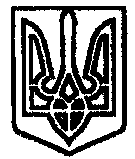 